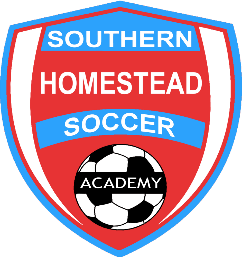 PARENT OR LEGAL GUARDIAN AUTHORIZATION AND WAIVER OF LIABILITYINSURANCE NOTICE: All injuries must be reported within 90 days of the date of injury.INFORMED CONCENT: I, the parent/guardian of the registrant, agree that we will abide by the rules of the SOUTHERN HOMESTEAD SOCCER ACADEMY (SHSA), and all its affiliated organizations.  My/our child wishes to participate in soccer during the season of this registration.  I/we realize risks are involved in my/our child’s participation.  I/we understand that the risk to my/our child includes full range of injuries from minor to severe, and the result could be death, paralysis, or other serious, permanent disability.  I/we accept this risk as a condition of my/our child’s participation.FYSA recommends that players not register to a team whose age group exceeds the player’s normal age. It is FYSA’s policy that all players compete at a level they are capable of both physically and developmentally. For a player to move up more than one normal age grouping will require approval from the affiliate’s director of coaching or agent of record, and the FYSA Director of Coaching.ACKNOWLEDGEMENT AND CONSENT: I agree/consent to the internal and external use by SOUTHERN HOMESTEAD SOCCER ACADEMY (SHSA), and/or its affiliates of mailing address, photographs of the named player, with no compensation.UNIFORMS: Every participant must come to practice with the Southern Homestead Soccer Academy uniform provided at registration (Adidas grey jersey, Adidas black shorts and Adidas plain black socks). Failure to bring the complete uniform will result on the player not been able to practice.FEES: A late fee of $20.00 will be assessed upon failure to pay by the 10th of each month.  In addition, any player whose account is not current by the 10th of any month will not be allowed to practice or play games until his\hers account is brought up to date.All returned checks will be assessed a $25.00 fee.NOTE: Should the player wish to transfer to another club prior to the end of the seasonal year, or be released from  the club, the player/parents will be required to pay a $300.00 transfer/release fee to SHSA, in addition to fulfilling  all financial obligations (registration fees for the season) before the transfer/release is processed.A player must fulfill all their financial obligations with the club regardless of the registration payment plan option    taken or if the player stops playing before the end of the season.A player may be placed in “not in good standing” with the state association (FYSA) for failure to fulfill all their financial obligations with the club.As a parent or guardian, I have read and understand this Parent or Legal Guardian Authorization and Waiver of Liability and I give permission for my child, to participate.Parent/Legal Guardian Name  ____________________________________________________________Signature  __________________________________________________  Date: ____________________